муниципальное бюджетное дошкольное образовательное учреждениегорода Ростова-на-Дону «Детский сад № 137»РАБОЧАЯ ПРОГРАММАпо художественно-эстетическому развитию (музыкальное воспитание)пособие Зацепиной М. Б., Жукова Г.Е.Музыкальное воспитание в детском саду.3-4 года              (вторая младшая группа)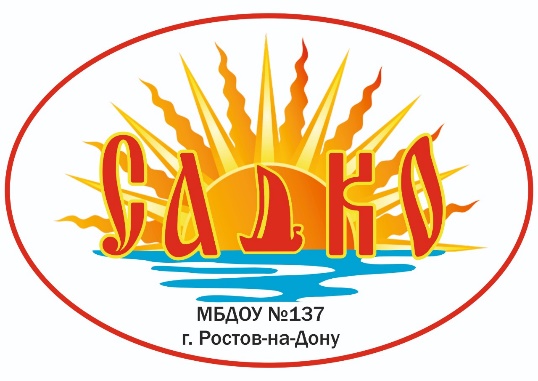 Автор-составитель:                                                                                                                Игнатова Е.В.г. Ростов-на-Дону2023Пояснительная запискаНаправленность Рабочей программыХудожественно-эстетическое развитие детей младшего возраста в условиях муниципального детского сада. Данная программа регламентирует процесс включения детей 3-4 лет  в музыкальное развитие, у детей развиваются музыкальные и творческие способности (с учётом возможностей каждого) посредством различных видов музыкальной деятельности; формируется начало музыкальной культуры, способствующее развитию общей духовной культуры.Нормативные основания разработки Рабочей программыДанная Рабочая программа (далее - Программа) разработана в соответствии с:Федеральный закон Российской Федерации ОТ 29.12.2012 N 273-ФЗ (ред. от 02.07.2021)"Об образовании в Российской Федерации"ФЗ от 31.07.2020 г. № 304 –ФЗ «О внесении изменений в Федеральный закон «Об образовании в Российской Федерации»;-Порядок разработки и утверждения федеральных основных общеобразовательных программ, утверждённым приказом Министерства просвещения Российской Федерации от 30 сентября 2022 г. № 874 (зарегистрирован Министерством юстиции Российской Федерации 2 ноября 2022 г., регистрационный № 70809),СанПиН 2.4.3648-20 «Санитарно-эпидимиологические требования к организациям воспитания и обучения, отдыха и оздоровления детей и молодежи», утвержденных постановлением Главного государственного санитарного врача Российской Федерации от 28.09.2020 №28СанПиН 1.2.3685-21 "Гигиенические нормативы и требования к обеспечению безопасности и безвредности для человека факторов среды обитания».  ФГОС ДО, утверждённым приказом Министерства образования и науки Российской Федерации от 17 октября 2013 г. № 1155, с изменением, внесенным приказом Министерства просвещения Российской Федерации от 21 января .2019 г. № 31,Федеральная образовательная программа дошкольного образования (далее - ФОП), утвержденная приказом Министерства просвещения Российской Федерации от 25.11.2022 г. № 1028Устав МБДОУ № 137ОП МБДОУ № 137Цель:  Создание благоприятных условий для полноценного образования, воспитания и развития ребенка в дошкольном детстве, формирование основ базовой культуры личности. Развитие психических и физических качеств в соответствии с возрастными и индивидуальными особенностями, развитие предпосылок ценностно – смыслового восприятия и понимания произведений музыкального искусства, восприятия музыки , реализация самостоятельной творческой деятельности, Формирование разнообразных способностей, подготовка ребенка к жизни в школе и современном обществе.Задачи: развивать у детей эмоциональную отзывчивость на музыку;знакомить детей с тремя жанрами музыкальных произведений: песней, танцем, маршем;формировать у детей умение узнавать знакомые песни, пьесы; чувствовать характер музыки (веселый, бодрый, спокойный), эмоционально на нее реагировать; выражать свое настроение в движении под музыку;учить детей петь простые народные песни, попевки, прибаутки, передавая их настроение и характер;поддерживать детское экспериментирование с немузыкальными (шумовыми, природными) и музыкальными звуками и исследования качеств музыкального звука: высоты, длительности, динамики, тембра;Слушание:Учить слушать музыкальное произведение до конца, понимать характер музыки, узнавать и определять, сколько частей в произведении.Развивать способность различать звуки по высоте в пределах октавы – септимы, замечать изменения в силе звучания мелодии (громко, тихо).Совершенствовать умение различать звучание музыкальных игрушек, детских музыкальных инструментов (музыкальный молоточек, шарманка, погремушка, бубен, барабан, металлофон и др.). 													Пение:Способствовать развитию певческих навыков: петь без напряжения в диапазоне ре (ми) – ля (си), в одном темпе со всеми. Чисто и ясно произносить слова, передавать характер песни (весело, протяжно, ласково, напевно). Песенное творчество:Учить допевать мелодии колыбельных песен на слог «баю-баю» и веселых мелодий на слог «ля-ля». Формировать навыки сочинительства веселых и грустных мелодий по образцу.Музыкально-ритмические движения:Учить двигаться в соотвествии с двухчастной формой музыки и силой ее звучания (громко, тихо); реагировать на начало звучания музыки и ее окончание.Совершенствовать навыки основных движений (ходьба, бег). Учить маршировать вместе со всеми и индивидуально, бегать легко, в умеренном и быстром темпе под музыку.Улучшать качество исполнения танцевальных движений: притопывать попеременно двумя ногами одной ногой.Развивать умение кружиться в парах, выполнять прямой галоп, двигаться под музыку ритмично и согласно темпу и характеру музыкального произведения с предметами, игрушками и без них.Способствовать развитию навыков выразительной и эмоциональной передачи игровых и сказочных образов: идет медведь, крадется кошка бегают мышата, скачет зайка, ходит петушок, клюют зернышки цыплята, летают птички и т.д.Развитие танцевально-игрового творчества:Стимулировать самостоятельное выполнение танцевальных движений под плясовые мелодии. Учить более точно выполнять движения передающие характер изображаемых животных.Игра на детских музыкальных инструментах:Знакомить детей с некоторыми детскими музыкальными инструментами: дудочкой, металлофоном, колокольчиком, бубном, погремушкой, барабаном, а также их звучанием.Учить дошкольников подыгрывать на детских музыкальных инструментах.Планируемые результаты:                   Ребенок проявляет интерес к прослушиванию музыкальных произведений, понимает характер музыки, определяет 1 и 2 –частную форму произведения.Ребенок различает музыкальные инструменты: молоточек, погремушка, бубен, барабан. Определяет настроение, характер музыки, слышит в музыке изобразительные моменты;Умеет передавать характер песни (весело, протяжно, ласково, напевно).Проявляет интерес к песням, эмоционально откликается на них.Умеет двигаться соответственно 2-х частной форме музыки, владеет основными видами движений (ходьба, бег); умеет выполнять движения в паре.Эмоционально передает игровые и сказочные образы.Проявляет навыки подыгрывания  на детских музыкальных инструментах.Принципы: 1) полноценное проживание ребёнком всех этапов детства, амплификация детского развития;2) индивидуализация дошкольного образования;3) сотрудничество детей и взрослых, ребенок - субъект образовательных отношений;4) поддержка инициативы детей в различных видах деятельности;5) продуктивное сотрудничество МБДОУ с семьёй;6) приобщение детей к социокультурным нормам, традициям семьи, общества и государства;7) возрастная адекватность дошкольного образованияОбъем программы  составляет  72 (академических) часа, занятия проводятся 2 раза неделю в соответствии с требованиями СанПина – 15 минутФормы реализации:Система работы включает:- Восприятие, - Пение, - Музыкально – ритмические движения, - Игра на детских музыкальных инструментах,- Викторины, просмотр музыкальных сказок, балетов, фрагментов опер,- Рассматривание и обсуждение предметных и сюжетных картинок, иллюстраций к знакомым сказкам, музыкальным произведениям, а так же произведениям искусства (народного, декоративно-прикладного, изобразительного характера и пр.), обсуждение средств выразительности.Условия реализации:Организация предметно – развивающей среды по музыкальному развитию:Педагогическая диагностикаПериодичность проведения педагогической диагностики определяется диагностической программой МБДОУ № 137, включая в себя стартовую и итоговую диагностику. При проведении диагностики на начальном этапе учитывается адаптационный период пребывания ребёнка в группе.В мае проводится игровое контрольно-диагностическое занятие с формализацией итогов освоения детьми содержания программы в аналитической справке. Содержание программы:Раздел «Осень»Раздел «Зима»Раздел «Весна»Примерный музыкальный репертуарСлушание «Грустный дождик», «Вальс», муз. Д. Кабалевского; «Листопад», муз. Т. Попатенко; «Осенью», муз. С. Майкапара; «Марш», муз. М, Журбина; «Плясовая», рус. нар. мелодия; «Ласковая песенка», муз. М. Раухвергера, сл. Т. Мираджи. «Колыбельная», муз. С. Разаренова; «Плакса», «Злюка» и «Резвушка», муз. Д. Кабалевского; «Солдатский марш», муз. Р. Шумана; «Елочка», муз. М. Красева; «Мишка с куклой пляшут полечку», муз. М. Качурбиной; «Марш», муз. Ю. Чичкова; «Весною», муз. С. Майкапара; «Подснежники», муз. В. Калинникова; «Зайчик», муз. Л. Лядовой; «Медведь», муз. Е. Тиличеевой; «Резвушка» и «Капризуля», муз. В. Волкова; «Дождик», муз. Н. Любарского; «Воробей», муз. А. Руббах; «Игра в лошадки», муз. П. Чайковского; «Марш», муз. Д. Шостаковича; «Дождик и радуга», муз. С. Прокофьева; «Со вьюном я хожу», рус. нар. песня; «Есть у солнышка друзья», муз. Е. Тиличеевой, сл. Е. Каргановой; «Лесные картинки», муз. Ю. Слонова; рус. плясовые мелодии по усмотрению музыкального руководителя; колыбельные песни.ПениеУпражнения на развитие слуха и голоса. «Лю-лю, бай», рус, нар. колыбельная; «Колыбельная», муз. М. Раухвергера; «Я иду с цветами», муз. Е. Тиличеевой, сл. Л. Дымовой; «Маме улыбаемся», муз. В. Агафонникова, сл. 3. Петровой; пение народной потешки «Солнышко-ведрышко», муз. В. Карасевой, сл. народные; «Солнышко», укр. нар. мелодия, обраб. Н. Метлова, сл. Е. Переплетчиковой;«Дождик», рус. нар. закличка; «Тише, тише», муз. М. Сребковой, сл. О. Высотской.Песни. «Петушок» и «Ладушки» рус. нар. песни; «Зайчик», рус. нар. песня, обр. Н. Лобачева; «Осенью», укр. нар. мелодия, обр. Н. Метлова, сл. Н. Плакиды; «Осенняя песенка», муз. Ан. Александрова, сл. Н. Френкель; «Зима», муз. В. Карасевой, сл. Н. Френкель; «Наша елочка», муз. М. Красева, сл. М. Клоковой; «Плачет котик», муз. М. Пархаладзе; «Прокати, лошадка, нас», муз. В. Агафонникова и К. Козыревой, сл. И. Михайловой; «Маме в день 8 Марта», муз. Е. Тиличеевой, сл. М. Ивенсен; «Маме песенку пою», чуз. Т. Попатенко, сл. Е. Авдиенко; «Гуси», рус. нар. песня, обраб. Н. Метлова; «Зима прошла», муз. Н. Метлова, сл. М. Клоковой; «Машина», муз. Т. Попатенко, сл. Н. Найденовой; «Цыплята», муз. А. Филиппенко, сл. Т. Волгиной; «Игра с лошадкой», муз. И. Кишко, сл. В. Кукловской; «Мы умеем чисто мыться», муз. М. Иорданского, сл. О. Высотской; «Пастушок», муз. Н. Преображенского; «Птичка», муз. М. Раухвергера, сл. А. Барто; «Веселый музыкант», муз. А. Филиппенко, сл. Т. Волгиной.Песенное творчество«Бай-бай, бай-бай», «Лю-лю, бай», рус. нар. колыбельные; «Человек идет», муз. М. Лазарева, сл. Л. Дымовой; «Как тебя зовут?», «Спой колыбельную», «Ахтыкотенька-коток», рус.нар.колыбельная; «Закличка солнца», сл. .;р., обраб. И. Лазарева и М. Лазарева; «Петух и кукушка», муз. М. Лазарева, .:. Л. Дымовой; придумывание колыбельной мелодии и плясовой мелодии.Музыкально-ритмические движенияИгровые упражнения. «Ладушки», муз. Н. Римского-Корсакова; Марш», муз. Э. Парлова; «Кто хочет побегать?», лит. нар. мелодия, обраб. Л. Вишкаревой; ходьба и бег под музыку «Марш и бег» Ан. Александрова; «Скачут лошадки», муз. Т. Попатенко; «Шагаем как физкультурники», муз. Т. Ломовой; «Топатушки», муз. М. Раухвергера; «Птички летают», муз. Л. Банниковой; перекатывание мяча под музыку Д. Шостаковича (вальс-шутка); бег с хлопками под музыку Р. Шумана (игра в жмурки); «Поезд», «уз. Л. Банниковой; «Упражнение с цветами», муз. А. Жилина «Вальс».Этюды драматизации. «Смело идти и прятаться», муз. И. Беркович -Марш»); «Зайцы и лиса», муз. Е. Вихаревой; «Медвежата», муз. М. Красева, сл. Н. Френкель; «Птички летают», муз. Л. Банникова; -Птички», муз. Л. Банниковой, «Жуки», венгер. нар. мелодия, обраб. Л. Вишкарева; «Мышки», муз. Н. Сушена.Игры. «Солнышко идождик», муз. М. Раухвергера, сл. А. Барто; «Жмурки : Мишкой», муз. Ф. Флотова; «Где погремушки?», муз. Ан. Александрова; «Прятки», рус. нар. мелодия; «Заинька, выходи», муз. Е. Тиличеевой; «Игра луклой», муз. В. Карасевой; «Ходит Ваня», рус. нар. песня, обр. Н. Метлова; Лгра с погремушками», финская нар. мелодия; «Заинька», муз. А. Лядова; Лрогулка», муз. И. Пахельбеля и Г. Свиридова; «Игра с цветными флажками», рус. нар. мелодия; «Бубен», муз. М. Красева, сл. Н. Френкель.Хороводы и пляски. «Пляска с погремушками», муз. и сл. В. Антоновой; «Пальчики и ручки», рус. нар. мелодия, обраб. М. Раухвергера; пляска с воспитателем под рус. нар. мелодию «Пойду ль, выйду ль я», обраб. Т. Попатенко; танец с листочками под рус. нар. плясовую мелодию; «Пляска : листочками», муз. Н. Китаевой, сл. А. Ануфриевой, «Танец около елки», муз. Р. Равина, сл. П. Границыной; танец с платочками под рус. нар. мелодию; «По  улице мостовой», рус. нар. мелодия, обр. Т. Ломовой; танец с куклами под укр. нар. мелодию, обраб. Н. Лысенко; «Маленький танец», муз. Н. Александровой; «Греет солнышко теплее», муз. Т. Вилькорейской, сл. О. Высотской; «Помирились», муз. Т. Вилькорейской; «Ай ты дудочка-дуда», муз. М. Красева, сл. М. Чарной; «Поезд», муз. Н. Метлова, сл. И. Плакиды; «Плясовая», муз. Л. Бирнова, сл. А. Кузнецовой; «Парный танец», рус. нар. мелодия «Архангельская мелодия».Характерные танцы. «Танец снежинок», муз. Бекмана; «Фонарики», муз. Р. Рустамова; «Танец Петрушек», латв. нар. полька; «Танец зайчиков», рус. нар. мелодия; «Вышли куклы танцевать», муз. В. Витлина; повторение всех танцев, выученных в течение учебного года.Развитие танцевально-игрового творчества«Пляска», муз. Р Рустамова; «Зайцы», муз. Е. Тиличеевой; «Веселые ножки», рус. нар. мелодия, обраб. В. Агафонникова; «Волшебные платочки», рус. нар. мелодия, обраб. Р. Рустамова.Музыкально-дидактические игрыРазвитие звуковысотного слуха. «Птицы и птенчики?, «Веселые матрешки», «Три медведя».Развитие ритмического слуха. «Кто как идет?», «Веселые дудочки».Развитие тембрового и динамического слуха, «Громко —тихо», «Узнай свой инструмент», «Колокольчики».Определение жанра и развитие памяти. «Что делает кукла?», «Узнай и слой песню по картинке».Подыгрывание на детских ударных музыкальных инструментах. Народные мелодии.Методическое  обеспечение  Список литературы:Зацепина М. Б. Музыкальное воспитание в детском саду. 3-4 года —М,: Мозаика-Синтеэ, 2005-2010.Зацепина М. Б. Культурно-досуговая деятельность. — М., 2004.Зацепина М. Б. Культурно-досуговая деятельность в детском саду. — М.: Мозаика-Синтез, 2005-2010.Зацепина М. Б., Антонова Т. В. Народные праздники в детском саду. — М.:-Мозаика-Синтез, 2005-2010.Зацепина М. Б., Антонова ТВ. Праздники и развлечения в детском саду. - М.: Мозаика-Синтез, 2005-2010.Согласовано     Педагогическим советомМБДОУ № 137Протокол заседания от №1от 29.08.2023          Утверждаю          Заведующий          МБДОУ № 137           ________________ /Н.Н. Псурцева /           Приказ от 29.08.2023 г. № 83Атрибуты и костюмы для игр и танцевДетские музыкальные инструменты и игрушкиМузыкально-дидактические игры и пособияАудиовизуальные и мультимедийные средства развития, информационные и технические средства обучения, мебельФлажки; Платочки и платки разного размера; Листочки Султанчики Ленточки Снежинки, Снежки Конфеты, ШарфыМаски и шапочки грибов, животных, птиц, овощей и т.д.Декорации для праздников и развлечений; Новогодние украшения, работы детейКостюмы для взрослых и детейИнструменты: дудочка, барабан, металлофон, треугольники, маракасы, трещотки, триолы, свистки (деревянный, глиняный), колокольчики.Набор шумовых деревянных расписных музыкальных инструментовИгрушки из разного материала.ШирмаМузыкально-дидактические игры;Комплекты аудиозаписей СD;Нотные сборники и музыкальные словари (в соответствии с рекомендуемым репертуаром по каждой возрастной группе);Литература, содержащая сценарии детских утренников, праздников, музыкальных досугов и развлечений в каждой возрастной группе;ФортепианоМагнитофон (музыкальный центр)Детские стулья по количеству и росту детейСтолы для наглядных пособий и занятийОДР: Музыкальные инструменты, Образы природы, Скороговорки с колобком; ФизкультминуткиГолоса птиц и зверейМультгероисказочные персонажи№ темыДатаТемаПримечаниеОбъем в часах1«Здравствуй детский сад!»М.Б. Зацепина стр.34-3612«В гостях у петрушки»М.Б. Зацепина стр.36-3713«Здравствуй, Осень!»М.Б. Зацепина стр.37-3814«Нам весело»М.Б. Зацепина стр.39-4015«Наши игрушки»М.Б. Зацепина стр.40-4216«Осенние дорожки»М.Б. Зацепина стр.42-4417«Мы танцуем и поем»М.Б. Зацепина стр.44-4518«Во саду ли, в огороде»М.Б. Зацепина стр.45-4619«Веселая музыка»М.Б. Зацепина стр.46-48110«Осенний дождик»М.Б. Зацепина стр.48-49111«Любимые игрушки»М.Б. Зацепина стр.49-50112«Колыбельная песенка»М.Б. Зацепина стр.51-52113«Веселые музыканты»М.Б. Зацепина стр.52-53114«Прогулка в лес»М.Б. Зацепина стр.53-55115«На ферме»М.Б. Зацепина стр.55-58116«В гостях у осени»М.Б. Зацепина стр.58-60117«Наступила поздняя осень»М.Б. Зацепина стр.60-61118«Мама, папа, я – вот и вся моя семья»М.Б. Зацепина стр.62-63119«Зайчик и его друзья»М.Б. Зацепина стр.63-64120«Мой дружок»М.Б. Зацепина стр.64-66121«Разноцветные султанчики»М.Б. Зацепина стр.66-68122«Песенка для мамы»М.Б. Зацепина стр.68-69123«Скоро зима»М.Б. Зацепина стр.69-70124«Первый снег»М.Б. Зацепина стр.71-721№ темыДатаТемаПримечаниеОбъем в часах25«Здравствуй, Зимушка – зима!»М.Б. Зацепина стр.72-73126«Скоро праздник Новый год»М.Б. Зацепина стр.73-75127«Новогодние сюрпризы»М.Б. Зацепина стр.75-76128«Новогодние подарки для наших гостей»М.Б. Зацепина стр.76-78129«Зимние забавы»М.Б. Зацепина стр.78-79130«Стихи о зиме»М.Б. Зацепина стр.79-81131«Снегурочка и ее подружки - снежинки»М.Б. Зацепина стр.81-82132«Елочные игрушки»М.Б. Зацепина стр.82-84133«Закружилась замела белая метелица»М.Б. Зацепина стр.84-86134«Зимой в лесу»М.Б. Зацепина стр.86-87135«Грустная и веселые песенки»М.Б. Зацепина стр.87-89136«Матрешки в гости к нам пришли»М.Б. Зацепина стр.89-91137«Мы играем и поем»М.Б. Зацепина стр.91-92138«Музыкальные загадки»М.Б. Зацепина стр.92-93139«Кукла Катя»М.Б. Зацепина стр.93-95140«Мишка в гостях у детей»М.Б. Зацепина стр.95-97141«Узнай, что делает кукла?»М.Б. Зацепина стр.97-98142«Большие и маленькие»М.Б. Зацепина стр.98-100143«Веселый поезд»М.Б. Зацепина стр.100-101144«Петушок с семьей»М.Б. Зацепина стр.101-102145«Скоро мамин праздник»М.Б. Зацепина стр.103-104146«Пойте вместе с нами»М.Б. Зацепина стр.104-105147«Защитники народа»	М.Б. Зацепина стр.106-107148«Стихи и песни о маме»М.Б. Зацепина стр.107-1081№ темыДатаТемаПримечаниеОбъем в часах49«Самая хорошая»М.Б. Зацепина стр.109-110150«К нам пришла весна»М.Б. Зацепина стр.111-112151«Прибаутки, потешки, песни»М.Б. Зацепина стр.112-113152«Кисонька-мурысонька»М.Б. Зацепина стр.113-114153«Музыка, песни, игры»М.Б. Зацепина стр.115-116154«Звонко капают капели»М.Б. Зацепина стр.116-117155«Весенние забавы детей»М.Б. Зацепина стр.117-119156«Веселые воробушки»М.Б. Зацепина стр.119-120157«Как хорошо, что к нам пришла весна!»М.Б. Зацепина стр.120-122158«Солнечный зайчик»М.Б. Зацепина стр.122-124159«Ручейки весенние»М.Б. Зацепина стр.124-125160«К нам вернулись птицы»М.Б. Зацепина стр.125-127161«Одуванчики»М.Б. Зацепина стр.127-128162«Мотыльки и бабочки»М.Б. Зацепина стр.128-129163«Мой конек»М.Б. Зацепина стр.130-131164«Мы танцуем и поем»М.Б. Зацепина стр.131-132165«На лугу»М.Б. Зацепина стр.132-135166«Птицы – наши друзья»М.Б. Зацепина стр.135-138167«Чудесный мешочек»М.Б. Зацепина стр.138-139168«Зонтик разноцветный»М.Б. Зацепина стр.139-141169«Мишка косолапый»М.Б. Зацепина стр.141-142170«Все мы музыканты»М.Б. Зацепина стр.142-144171«Мой веселый, звонкий мяч»	М.Б. Зацепина стр.144-145172«Здравствуй, Лето красное!»М.Б. Зацепина стр.145-1471ВсегоВсегоВсегоВсего72 ч